4.06.20ВремяМероприятие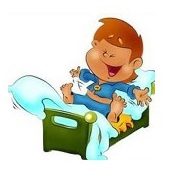 9.00-9.10Подъем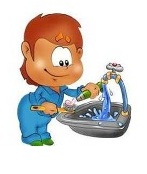 9.10-9.20Личная гигиена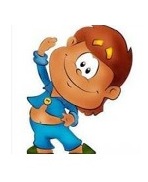 9.20-9.30Утренняя зарядкаhttps://www.youtube.com/watch?v=ny4J7WAxEvA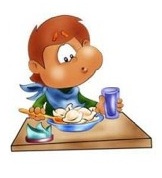 9.30-10.00Завтрак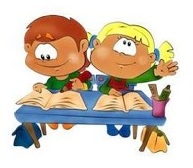 10.00-10.50Мои спортивные увлечения1.Пройти по ссылке.https://nsportal.ru/nachalnaya-shkola/vospitatelnaya-rabota/2013/01/30/prezentatsiya-na-temu-v-zdorovom-tele-zdorovyy 2.Нарисовать рисунок на тему «Здоровые привычки».Отчет: Фото рисунка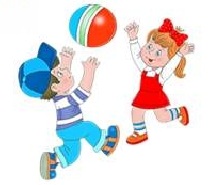 10.50-11.00Динамическая паузаhttps://www.youtube.com/watch?v=j72J9C3sGjg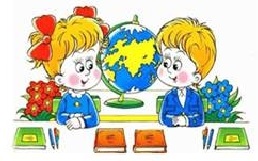 11.00-11.50«История заселения Самарского края»1.Пройти по ссылке: https://nsportal.ru/ (посмотреть презентацию)2. Нарисовать воина тех времёнОтчет: Фото рисунка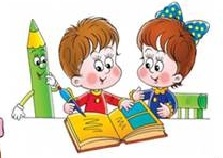 11.50-12.00Отчет о проделанной работе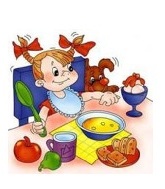 12.00-12.30Обед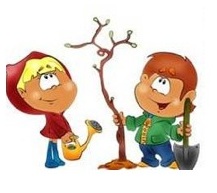 12.30-13.30Online-активности